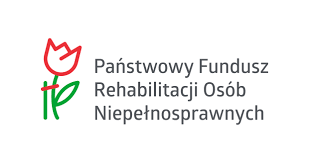 Wniosek o przyznanie środków PFRON na dofinansowanie prowadzenia zajęć klubowych w ramach programu „Zajęcia klubowe w WTZ” według stanu na dzień: Uwaga:We wniosku należy wypełnić wszystkie pola i rubryki, ewentualnie wpisać „nie dotyczy”. przypadku, gdy w formularzu przewidziano zbyt mało miejsca, należy w odpowiedniej rubryce wpisać „W załączeniu – załącznik numer ”, czytelnie i jednoznacznie przypisując numery załączników do rubryk formularza, których dotyczą.Numerację wniosku nadaje samorząd powiatowy/Jednostka samorządu powiatowego realizujący/realizująca program „Zajęcia klubowe w WTZ”. Datę złożenia wniosku wypełnia podmiot wnioskującyDane dotyczące Podmiotu prowadzącego WTZPełna nazwa Podmiotu prowadzącego WTZ: Kod pocztowy: Miejscowość: Ulica: Numer posesji: Gmina: Powiat: Województwo: Numer kierunkowy: Numer telefonu: Numer fax: Adres witryny internetowej: Adres poczty elektronicznej: Regon: Numer identyfikacyjny NIP: Nazwa i adres WTZ: Kod pocztowy: Miejscowość: Ulica: Numer posesji: Gmina: Powiat: Województwo: Numer kierunkowy: Numer telefonu: Numer fax: Adres witryny internetowej: Adres poczty elektronicznej: Regon: Numer identyfikacyjny NIP: Osoby uprawnione do reprezentowania Podmiotu prowadzącego WTZ i zaciągania zobowiązań finansowychNazwiska i imiona osób, wraz z podaniem pełnionej funkcji, które są upoważnione do zaciągania zobowiązań finansowych w imieniu podmiotu prowadzącego WTZ. W przypadku większej liczby upoważnionych osób należy dodać kolejne wiersze.Osoby upoważnione do składania wyjaśnień dotyczących wnioskuInformacje dotyczące zapotrzebowania na dofinansowanie zajęć klubowych w ramach programuBeneficjenci programu „Zajęcia klubowe w WTZ” (stan faktyczny na miesiąc złożenia wnioskuZałączniki (dokumenty) wymagane do wnioskuOświadczenia:Oświadczam, że podane w wystąpieniu informacje są zgodne z prawdą.Oświadczam, że znane są mi zapisy programu „Zajęcia klubowe w WTZ” oraz dokument procedur realizacji programu i zobowiązuję się do ich stosowania.Oświadczam, że w przypadku pozytywnego rozpatrzenia wniosku wyrażam zgodę na opublikowanie decyzji przyznającej środki PFRON na prowadzenie zajęć klubowych w ramach programu „Zajęcia klubowe w WTZ”.Oświadczam, że na dzień sporządzenia wniosku reprezentowany przeze mnie podmiot nie posiada wymagalnych zobowiązań wobec PFRON, Zakładu Ubezpieczeń Społecznych, Urzędu Skarbowego oraz wobec organów i instytucji wykonujących zadania z zakresu administracji publicznej oraz zaległości w obowiązkowych wpłatach na PFRON.Uwaga!Podanie informacji niezgodnych z prawdą eliminuje wniosek z dalszego rozpatrywania., 	podpisy osób upoważnionych do reprezentacji podmiotu wnioskującego i zaciągania zobowiązań finansowychwstaw pieczątki imienne oraz podpisyLp.Imię i NazwiskoFunkcjaLp.Imię i NazwiskoNumer telefonu stacjonarnego (wraz kierunkowym) lub komórkowegoe-maila.Liczba osób niepełnosprawnych, które były uczestnikami WTZ i opuściły go w związku z podjęciem zatrudnienia [z zastrzeżeniem zapisów artykułu 11 ustawy z dnia 10 maja 2018 roku o zmianie ustawy o rehabilitacji zawodowej i społecznej oraz zatrudnianiu osób niepełnosprawnych oraz niektórych innych ustaw.b.Liczba osób niepełnosprawnych znajdujących się na prowadzonej przez podmiot prowadzący WTZ liście osób (o której mowa w artykule 10f ustęp 2a ustawy o rehabilitacji), których zgłoszenie do uczestnictwa w warsztacie zostało zatwierdzone i które nie rozpoczęły terapii w WTZ.c.Beneficjenci programu w danym WTZ – łącznie (wiersze „a” + „b”).d.Czas trwania zajęć klubowych w ramach programu, w miesiącach, w bieżącym roku realizacyjnym.Zapotrzebowanie na dofinansowanie w ramach programu (w złotych, według przewidywanej kwoty prowadzenia zajęć klubowych w okresie wskazanym w wierszu „d”.L.p.Nazwa załącznikaOznaczenie załącznikówPełnomocnictwo w przypadku, gdy wniosek podpisany jest przez osoby inne niż uprawnione do reprezentowania podmiotu prowadzącego WTZ.załącznik numer: Plan działalności zajęć klubowych zatwierdzony przez podmiot prowadzący WTZ, o którym mowa w rozdział VII ustęp 4, 1) procedur programu „Zajęcia klubowe w WTZ” określającego między innymi formułę organizacji zajęć klubowych- formę i metody pracy z beneficjentami zajęć klubowych wraz z harmonogramem planowanych działańzałącznik numer: Regulamin organizacyjny zajęć klubowych zatwierdzony przez podmiot prowadzący WTZ, o którym mowa w rozdziale VII ustęp 4, 2) procedur programu „Zajęcia klubowe w WTZ” określającego w szczególności prawa i obowiązki uczestnika zajęć klubowych, w tym możliwość korzystania przez beneficjenta z dofinansowywanych w ramach programu zajęć klubowych oraz organizację pracy i zajęćzałącznik numer: Przewidywany plan finansowy działalności zajęć klubowych w szczególności obejmujący niezbędne wydatki rzeczowe i osobowe związane z prowadzeniem zajęć klubowych w WTZ, takie jak transport, materiały do terapii, wynagrodzenia, wyposażenie, koszty utrzymania i inne niezbędne do prowadzenia zajęć klubowych w ramach programuzałącznik numer: Oświadczenie podmiotu prowadzącego WTZ o spełnianiu przez wskazanych w niniejszym wniosku beneficjentów programu „Zajęcia klubowe w WTZ” warunków określonych w:artykule 10f ustęp 2a ustawy z dnia 27 sierpnia 1997roku o rehabilitacji zawodowej i społecznej oraz zatrudnianiu osób niepełnosprawnych (Dziennik Ustaw z 2018 roku pozycja 511, z późniejszymi zmianami), o ile dotyczy;artykuł 11 ustawy z dnia 10 maja 2018 roku o zmianie ustawy o rehabilitacji zawodowej i społecznej oraz zatrudnianiu osób niepełnosprawnych oraz niektórych innych ustaw (Dziennik Ustaw z 2018 roku, pozycja 1076), o ile dotyczy;oraz w programie „Zajęcia klubowe w WTZ” i dokumencie procedur jego realizacji.załącznik numer: Inne - należy zaznaczyć jakie:załącznik numer: 